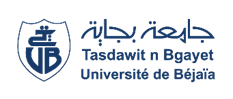 Université Abderrahmane Mira-BejaiaFaculté des Sciences Humaines et SocialesDépartement de Psychologie et d’OrthophoniePlanning De Consultation Des Copies D’Examens Du 2ème Semestre Filière /spécialité : L 3 - OrthophonieModulesDates & JoursEnseignant (e)s chargé (e)s des modulesHorairesSectionsLocauxAphasie et prise en charge 2MARDI30/05 MAIBAA12h00à12h30Section 1Salle 18Troubles du langage écrit et prise en chargeMARDI30/05 MAIMEKHOUKH12H30 à 13h00Section 1Salle 17Les dangers des droguesMARDI30/05 MAIBENGUESMIA13h30 à 14h00Section 1Salle 18Trouble du langage chez les sujets àbesoins spécifiquesMercredi 31 maiBenyahia 12H30 à 13h00Section 1Salle 9Neuropsychologie cliniqueMardi 30 maiHADBI09h00 à 09h30Section 1Salle 10